Voorbeeldopgave 9 Een sterrekundige onderzoekt het spectrum van een ster. Hij constateert dat een absorptielijn die op 587,6 nm thuishoort verschoven is naar 587,9 nm. Bereken de snelheid van de ster. 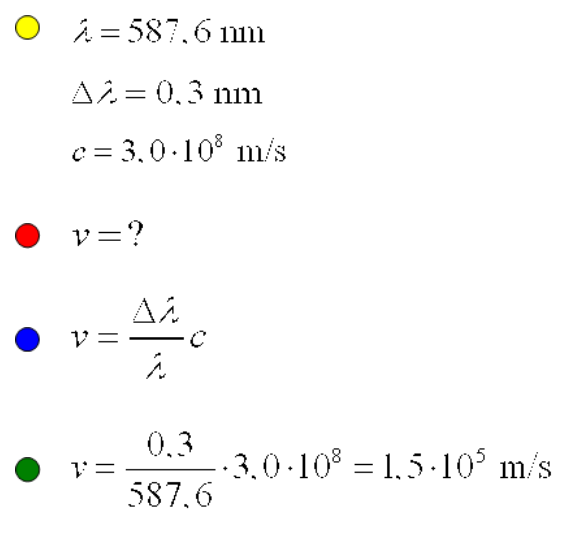 